
REGISTRATION FORM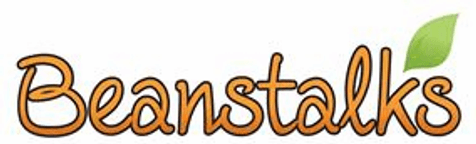 PARENTAL CONSENT FORMTerms and ConditionsIssued 2020RegistrationChildren will only be considered for a place at Beanstalks when a completed registration form is submitted and acknowledged by email from central admissions.New breakfast and after school places will only be allocated in April to coincide with school offer day, if you currently hold a place at Beanstalks and wish to leave for any circumstance we cannot hold your place and you will be required to reapply the following year.When your child’s place is confirmed the days attending will remain the same and can only be changed with agreement by the admissions coordinator, any changes agreed will be actioned for the following term.Cancellation of places requires one month’s notice in writing and will be reflected in the final invoice. Please be aware that a notice period is considered as a term time date and will not include notice over a holiday period. All children join us on an initial assessment period; during this time we will observe and assess them to ensure that we can meet their needs appropriately. We reserve the right to terminate a place during this period.All policies are subject to change or update without notice. Acceptance of this agreement is implicit when you sign our registration document and/or show acceptance by using the service provided.FeesFull fees are payable half-termly in advance and must be settled in full before the first Monday of the term the invoice applies to. Any differing payment plan must have prior agreement in writing with the admissions team.Overdue invoices will result in Beanstalks reserving the right to terminate your contract. Such items will be recoverable by action if necessary via a debt collection agency.Late fees may apply and will be addressed on an individual basis.Fees are the joint responsibility of each person who has signed the registration form.Fees will not be refunded or waived for absence.This includes sickness/holidays or any other case including unforeseen school closure (weather restrictions/Act of God/ Force Majeure/Government Guidance)Beanstalks reserve the right to review fees without consultation.Parents and CarersCollection / Drop Offs Children are signed in and out of the club.  For the safety of children and staff we request your children are collected promptly before closing time at 1800. In cases of consistent lateness to collect your child from our care, we reserve the right to reduce session times and terminate your contract if deemed necessary.Children will only be released into the care of named contacts on the registration form that have the correct verbal password.  Medicine / Illness Beanstalks will administer prescribed medicines only.  The Medicine book must be completed and signed by the parent / carer. Parents are requested not to send their child to Beanstalks if they are suffering from any communicable diseases.  LiabilityBeanstalks accept no responsibility for any loss suffered by parents arising directly or indirectly as a result of any temporary closure of the clubs.Beanstalks do not accept any responsibility for children while in their parents care whilst dropping off or collecting children from Beanstalks clubs.Beanstalks will not be liable for damage or loss to a child’s property or for any loss resulting from a claim made by a third party.Information SharingChild and Parent Records (Data Protection) Beanstalks will hold information on you and your child, such as contact details, addresses, medical, dietary and special requirements. You have the right to a DSAR (Data Subject Access Request) at any time to view the records we hold at Beanstalks. You also have the right to terminate your contract with us after your months’ notice is up. At this point you can request that we remove you completely from our records (aside from what we must legally keep.) Your rights are protected by the EU GDPR (European Union, General Data Protection Regulations.) We also protect your information by ensuring we have encrypted contracts with all platform providers such as Famly. This can be explained upon request. Safeguarding Children in cases of suspected abuse of children, it is our duty and a legal requirement to report our concerns to social services as soon as possible.Sharing Information We work in a multi-agency environment. If we need to seek advice from outside professionals, or are asked to share information about your child, we will contact you directly to seek informed written consent. Child’s DetailsChild’s DetailsChild’s DetailsChild’s DetailsChild’s DetailsChild’s DetailsChild’s DetailsChild’s DetailsChild’s DetailsChild’s DetailsChild’s DetailsChild’s DetailsChild’s DetailsChild’s DetailsChild’s DetailsChild’s DetailsChild’s DetailsChild’s DetailsFull NameFull NameFull NameFull NameD.O.BD.O.BD.O.BD.O.BD.O.BSexSexSexSexMale ☐  Female ☐Male ☐  Female ☐Male ☐  Female ☐Male ☐  Female ☐     Verbal password                    Verbal password                    Verbal password                    Verbal password                    Verbal password                    Verbal password                    Verbal password                    Verbal password                    Verbal password                    Verbal password               Parent/Guardian Details 1 Parent/Guardian Details 1 Parent/Guardian Details 1 Parent/Guardian Details 1 Parent/Guardian Details 1 Parent/Guardian Details 1 Parent/Guardian Details 1 Parent/Guardian Details 1 Parent/Guardian Details 1 Parent/Guardian Details 1 Parent/Guardian Details 1 Parent/Guardian Details 1 Parent/Guardian Details 1 Parent/Guardian Details 1 Parent/Guardian Details 1 Parent/Guardian Details 1 Parent/Guardian Details 1 Parent/Guardian Details 1 Relationship to childRelationship to childRelationship to childRelationship to childFirst nameFirst nameFirst nameSurnameSurnameSurnameAddressAddressAddressAddressE-mailE-mailE-mailE-mailTelephone numberTelephone numberTelephone numberTelephone numberMobile numberMobile numberMobile numberMobile numberMobile numberPlace of workPlace of workPlace of workPlace of workTelephone numberTelephone numberTelephone numberTelephone numberTelephone numberParent/Guardian Details 2 Parent/Guardian Details 2 Parent/Guardian Details 2 Parent/Guardian Details 2 Parent/Guardian Details 2 Parent/Guardian Details 2 Parent/Guardian Details 2 Parent/Guardian Details 2 Parent/Guardian Details 2 Parent/Guardian Details 2 Parent/Guardian Details 2 Parent/Guardian Details 2 Parent/Guardian Details 2 Parent/Guardian Details 2 Parent/Guardian Details 2 Parent/Guardian Details 2 Parent/Guardian Details 2 Parent/Guardian Details 2 Relationship to childRelationship to childRelationship to childRelationship to childTitleFirst nameFirst nameFirst nameSurnameSurnameSurnameAddressAddressAddressAddressE-mailE-mailE-mailE-mailTelephone numberTelephone numberTelephone numberTelephone numberMobile numberMobile numberMobile numberMobile numberMobile numberMobile numberPlace of workPlace of workPlace of workPlace of workTelephone numberTelephone numberTelephone numberTelephone numberTelephone numberTelephone numberWho has legal parental responsibility for the above named child?  Please print all names.Who has legal parental responsibility for the above named child?  Please print all names.Who has legal parental responsibility for the above named child?  Please print all names.Who has legal parental responsibility for the above named child?  Please print all names.Who has legal parental responsibility for the above named child?  Please print all names.Who has legal parental responsibility for the above named child?  Please print all names.Who has legal parental responsibility for the above named child?  Please print all names.Who has legal parental responsibility for the above named child?  Please print all names.Who has legal parental responsibility for the above named child?  Please print all names.Who has legal parental responsibility for the above named child?  Please print all names.Who has legal parental responsibility for the above named child?  Please print all names.Who has legal parental responsibility for the above named child?  Please print all names.Who has legal parental responsibility for the above named child?  Please print all names.Who has legal parental responsibility for the above named child?  Please print all names.Who has legal parental responsibility for the above named child?  Please print all names.Who has legal parental responsibility for the above named child?  Please print all names.Who has legal parental responsibility for the above named child?  Please print all names.Who has legal parental responsibility for the above named child?  Please print all names.Dietary requirements (allergies, intolerances and religious requirements)Dietary requirements (allergies, intolerances and religious requirements)Dietary requirements (allergies, intolerances and religious requirements)Dietary requirements (allergies, intolerances and religious requirements)Dietary requirements (allergies, intolerances and religious requirements)Dietary requirements (allergies, intolerances and religious requirements)Dietary requirements (allergies, intolerances and religious requirements)Dietary requirements (allergies, intolerances and religious requirements)Dietary requirements (allergies, intolerances and religious requirements)Dietary requirements (allergies, intolerances and religious requirements)Dietary requirements (allergies, intolerances and religious requirements)Dietary requirements (allergies, intolerances and religious requirements)Dietary requirements (allergies, intolerances and religious requirements)Dietary requirements (allergies, intolerances and religious requirements)Dietary requirements (allergies, intolerances and religious requirements)Dietary requirements (allergies, intolerances and religious requirements)Dietary requirements (allergies, intolerances and religious requirements)Dietary requirements (allergies, intolerances and religious requirements)Medical InformationMedical InformationMedical InformationMedical InformationMedical InformationMedical InformationMedical InformationMedical InformationMedical InformationMedical InformationMedical InformationMedical InformationMedical InformationMedical InformationMedical InformationMedical InformationMedical InformationMedical InformationName of doctorName of doctorName of doctorName of doctorName of doctorAddressAddressAddressAddressAddressTelephone numberTelephone numberTelephone numberTelephone numberTelephone numberAllergiesAllergiesAllergiesAllergiesAllergiesMedical conditionsMedical conditionsMedical conditionsMedical conditionsMedical conditionsAdditional Emergency contactAdditional Emergency contactAdditional Emergency contactAdditional Emergency contactAdditional Emergency contactAdditional Emergency contactAdditional Emergency contactAdditional Emergency contactAdditional Emergency contactAdditional Emergency contactAdditional Emergency contactAdditional Emergency contactAdditional Emergency contactAdditional Emergency contactAdditional Emergency contactAdditional Emergency contactAdditional Emergency contactAdditional Emergency contactTitleFirst nameFirst nameFirst nameSurnameSurnameSurnameAddressAddressAddressAddressE-mailE-mailE-mailE-mailTelephone numberTelephone numberTelephone numberTelephone numberMobile numberMobile numberMobile numberMobile numberMobile numberRelationship to childRelationship to childRelationship to childRelationship to childVerbal passwordVerbal passwordVerbal passwordVerbal passwordVerbal passwordName of School Attending:  Class and Year GroupStart DateSeptember 2022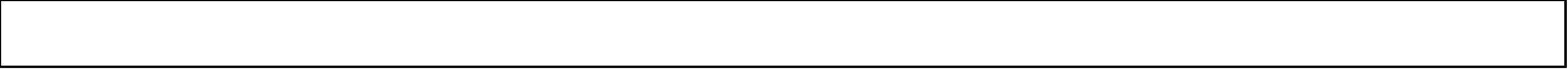 Is there any additional information you would like to share with us about your child?Name of School Attending:  Class and Year GroupStart DateSeptember 2022Is there any additional information you would like to share with us about your child?Name of School Attending:  Class and Year GroupStart DateSeptember 2022Is there any additional information you would like to share with us about your child?Name of School Attending:  Class and Year GroupStart DateSeptember 2022Is there any additional information you would like to share with us about your child?Name of School Attending:  Class and Year GroupStart DateSeptember 2022Is there any additional information you would like to share with us about your child?Name of School Attending:  Class and Year GroupStart DateSeptember 2022Is there any additional information you would like to share with us about your child?Name of School Attending:  Class and Year GroupStart DateSeptember 2022Is there any additional information you would like to share with us about your child?Name of School Attending:  Class and Year GroupStart DateSeptember 2022Is there any additional information you would like to share with us about your child?Name of School Attending:  Class and Year GroupStart DateSeptember 2022Is there any additional information you would like to share with us about your child?Name of School Attending:  Class and Year GroupStart DateSeptember 2022Is there any additional information you would like to share with us about your child?Name of School Attending:  Class and Year GroupStart DateSeptember 2022Is there any additional information you would like to share with us about your child?Name of School Attending:  Class and Year GroupStart DateSeptember 2022Is there any additional information you would like to share with us about your child?Name of School Attending:  Class and Year GroupStart DateSeptember 2022Is there any additional information you would like to share with us about your child?Name of School Attending:  Class and Year GroupStart DateSeptember 2022Is there any additional information you would like to share with us about your child?Name of School Attending:  Class and Year GroupStart DateSeptember 2022Is there any additional information you would like to share with us about your child?Name of School Attending:  Class and Year GroupStart DateSeptember 2022Is there any additional information you would like to share with us about your child?Name of School Attending:  Class and Year GroupStart DateSeptember 2022Is there any additional information you would like to share with us about your child?Name of School Attending:  Class and Year GroupStart DateSeptember 2022Is there any additional information you would like to share with us about your child?I/we confirm that I/we have disclosed relevant details/information to Beanstalks regarding my/our child, and will take full responsibility to inform them of any changes as and when they arise.I/we have read and understood the Terms and Conditions of Beanstalks, which are found in the registration pack and on the website.We the signed have legal parental responsibility for the above named child.I/we confirm that I/we have disclosed relevant details/information to Beanstalks regarding my/our child, and will take full responsibility to inform them of any changes as and when they arise.I/we have read and understood the Terms and Conditions of Beanstalks, which are found in the registration pack and on the website.We the signed have legal parental responsibility for the above named child.I/we confirm that I/we have disclosed relevant details/information to Beanstalks regarding my/our child, and will take full responsibility to inform them of any changes as and when they arise.I/we have read and understood the Terms and Conditions of Beanstalks, which are found in the registration pack and on the website.We the signed have legal parental responsibility for the above named child.I/we confirm that I/we have disclosed relevant details/information to Beanstalks regarding my/our child, and will take full responsibility to inform them of any changes as and when they arise.I/we have read and understood the Terms and Conditions of Beanstalks, which are found in the registration pack and on the website.We the signed have legal parental responsibility for the above named child.I/we confirm that I/we have disclosed relevant details/information to Beanstalks regarding my/our child, and will take full responsibility to inform them of any changes as and when they arise.I/we have read and understood the Terms and Conditions of Beanstalks, which are found in the registration pack and on the website.We the signed have legal parental responsibility for the above named child.I/we confirm that I/we have disclosed relevant details/information to Beanstalks regarding my/our child, and will take full responsibility to inform them of any changes as and when they arise.I/we have read and understood the Terms and Conditions of Beanstalks, which are found in the registration pack and on the website.We the signed have legal parental responsibility for the above named child.I/we confirm that I/we have disclosed relevant details/information to Beanstalks regarding my/our child, and will take full responsibility to inform them of any changes as and when they arise.I/we have read and understood the Terms and Conditions of Beanstalks, which are found in the registration pack and on the website.We the signed have legal parental responsibility for the above named child.I/we confirm that I/we have disclosed relevant details/information to Beanstalks regarding my/our child, and will take full responsibility to inform them of any changes as and when they arise.I/we have read and understood the Terms and Conditions of Beanstalks, which are found in the registration pack and on the website.We the signed have legal parental responsibility for the above named child.I/we confirm that I/we have disclosed relevant details/information to Beanstalks regarding my/our child, and will take full responsibility to inform them of any changes as and when they arise.I/we have read and understood the Terms and Conditions of Beanstalks, which are found in the registration pack and on the website.We the signed have legal parental responsibility for the above named child.I/we confirm that I/we have disclosed relevant details/information to Beanstalks regarding my/our child, and will take full responsibility to inform them of any changes as and when they arise.I/we have read and understood the Terms and Conditions of Beanstalks, which are found in the registration pack and on the website.We the signed have legal parental responsibility for the above named child.I/we confirm that I/we have disclosed relevant details/information to Beanstalks regarding my/our child, and will take full responsibility to inform them of any changes as and when they arise.I/we have read and understood the Terms and Conditions of Beanstalks, which are found in the registration pack and on the website.We the signed have legal parental responsibility for the above named child.I/we confirm that I/we have disclosed relevant details/information to Beanstalks regarding my/our child, and will take full responsibility to inform them of any changes as and when they arise.I/we have read and understood the Terms and Conditions of Beanstalks, which are found in the registration pack and on the website.We the signed have legal parental responsibility for the above named child.I/we confirm that I/we have disclosed relevant details/information to Beanstalks regarding my/our child, and will take full responsibility to inform them of any changes as and when they arise.I/we have read and understood the Terms and Conditions of Beanstalks, which are found in the registration pack and on the website.We the signed have legal parental responsibility for the above named child.I/we confirm that I/we have disclosed relevant details/information to Beanstalks regarding my/our child, and will take full responsibility to inform them of any changes as and when they arise.I/we have read and understood the Terms and Conditions of Beanstalks, which are found in the registration pack and on the website.We the signed have legal parental responsibility for the above named child.I/we confirm that I/we have disclosed relevant details/information to Beanstalks regarding my/our child, and will take full responsibility to inform them of any changes as and when they arise.I/we have read and understood the Terms and Conditions of Beanstalks, which are found in the registration pack and on the website.We the signed have legal parental responsibility for the above named child.I/we confirm that I/we have disclosed relevant details/information to Beanstalks regarding my/our child, and will take full responsibility to inform them of any changes as and when they arise.I/we have read and understood the Terms and Conditions of Beanstalks, which are found in the registration pack and on the website.We the signed have legal parental responsibility for the above named child.I/we confirm that I/we have disclosed relevant details/information to Beanstalks regarding my/our child, and will take full responsibility to inform them of any changes as and when they arise.I/we have read and understood the Terms and Conditions of Beanstalks, which are found in the registration pack and on the website.We the signed have legal parental responsibility for the above named child.I/we confirm that I/we have disclosed relevant details/information to Beanstalks regarding my/our child, and will take full responsibility to inform them of any changes as and when they arise.I/we have read and understood the Terms and Conditions of Beanstalks, which are found in the registration pack and on the website.We the signed have legal parental responsibility for the above named child.SignedSignedDateSignedSignedDateChild’s nameIn order for us to provide the best possible care for your child and to comply with your wishes, we require you to complete the form below. Please tick all boxes that apply and then sign at the bottom.In order for us to provide the best possible care for your child and to comply with your wishes, we require you to complete the form below. Please tick all boxes that apply and then sign at the bottom.In order for us to provide the best possible care for your child and to comply with your wishes, we require you to complete the form below. Please tick all boxes that apply and then sign at the bottom.In order for us to provide the best possible care for your child and to comply with your wishes, we require you to complete the form below. Please tick all boxes that apply and then sign at the bottom.Child ProtectionWe have a duty to report any child protection or concerns regarding the possible abuse of a child in our care to both Ofsted and the Duty Officer at the Local Social Services Department (Trafford – Children’s First Response.)Child ProtectionWe have a duty to report any child protection or concerns regarding the possible abuse of a child in our care to both Ofsted and the Duty Officer at the Local Social Services Department (Trafford – Children’s First Response.)Child ProtectionWe have a duty to report any child protection or concerns regarding the possible abuse of a child in our care to both Ofsted and the Duty Officer at the Local Social Services Department (Trafford – Children’s First Response.)Child ProtectionWe have a duty to report any child protection or concerns regarding the possible abuse of a child in our care to both Ofsted and the Duty Officer at the Local Social Services Department (Trafford – Children’s First Response.)I/We understand that any concerns regarding our child and possible abuse will be reported.I/We understand that any concerns regarding our child and possible abuse will be reported.OutingsWe take the children on regular outings in the local area in order for them to learn about their community and environment. If we are planning on a trip further afield then we will inform you and ask for permission. (Pre-School and Holiday Club)OutingsWe take the children on regular outings in the local area in order for them to learn about their community and environment. If we are planning on a trip further afield then we will inform you and ask for permission. (Pre-School and Holiday Club)OutingsWe take the children on regular outings in the local area in order for them to learn about their community and environment. If we are planning on a trip further afield then we will inform you and ask for permission. (Pre-School and Holiday Club)OutingsWe take the children on regular outings in the local area in order for them to learn about their community and environment. If we are planning on a trip further afield then we will inform you and ask for permission. (Pre-School and Holiday Club)I/We give permission for our child to be taken on regular local outings.I/We give permission for our child to be taken on regular local outings.Transport Transport Transport Transport I/We give permission for our child to go on public transport and in correctly organised private transport organised by the setting.I/We give permission for our child to go on public transport and in correctly organised private transport organised by the setting.Emergency Medical Treatment In the event of an emergency we will contact parents as soon as possible, however they may not be contactable or unable to get to the setting quickly enough for the nature of the incident. In these situations we request permission to seek emergency medical treatment for your child.Emergency Medical Treatment In the event of an emergency we will contact parents as soon as possible, however they may not be contactable or unable to get to the setting quickly enough for the nature of the incident. In these situations we request permission to seek emergency medical treatment for your child.Emergency Medical Treatment In the event of an emergency we will contact parents as soon as possible, however they may not be contactable or unable to get to the setting quickly enough for the nature of the incident. In these situations we request permission to seek emergency medical treatment for your child.Emergency Medical Treatment In the event of an emergency we will contact parents as soon as possible, however they may not be contactable or unable to get to the setting quickly enough for the nature of the incident. In these situations we request permission to seek emergency medical treatment for your child.I/We give permission for the setting to seek emergency medical treatment on behalf of my child.I/We give permission for the setting to seek emergency medical treatment on behalf of my child.Information SharingI/we give permission for Beanstalks to liaise with the host school about my/our child to better learning outcomes and support additional needs if necessary.Face PaintingInformation SharingI/we give permission for Beanstalks to liaise with the host school about my/our child to better learning outcomes and support additional needs if necessary.Face PaintingInformation SharingI/we give permission for Beanstalks to liaise with the host school about my/our child to better learning outcomes and support additional needs if necessary.Face PaintingInformation SharingI/we give permission for Beanstalks to liaise with the host school about my/our child to better learning outcomes and support additional needs if necessary.Face PaintingI/We give permission for our child to have their face painted.I/We give permission for our child to have their face painted.Sun CreamSun CreamSun CreamSun CreamI/we give permission for our child to have sun cream applied to them when appropriate.I/we give permission for our child to have sun cream applied to them when appropriate.Large Play EquipmentLarge Play EquipmentLarge Play EquipmentLarge Play EquipmentI/We give permission for our child to play on large play equipment.I/We give permission for our child to play on large play equipment.PG MoviesWe sometimes show movies as a treat for the children at the end of term. I/We consent to our child watching a PG movie with an appropriate adult present.PhotographsWhilst your child is in Beanstalks we will be taking photographs for a variety of different purposes. Please indicate which of the following you give your consent to.PG MoviesWe sometimes show movies as a treat for the children at the end of term. I/We consent to our child watching a PG movie with an appropriate adult present.PhotographsWhilst your child is in Beanstalks we will be taking photographs for a variety of different purposes. Please indicate which of the following you give your consent to.PG MoviesWe sometimes show movies as a treat for the children at the end of term. I/We consent to our child watching a PG movie with an appropriate adult present.PhotographsWhilst your child is in Beanstalks we will be taking photographs for a variety of different purposes. Please indicate which of the following you give your consent to.PG MoviesWe sometimes show movies as a treat for the children at the end of term. I/We consent to our child watching a PG movie with an appropriate adult present.PhotographsWhilst your child is in Beanstalks we will be taking photographs for a variety of different purposes. Please indicate which of the following you give your consent to.Child’s learning journal and profileChild’s learning journal and profileParent encrypted Famly page (for holiday club and wraparound care.)Parent encrypted Famly page (for holiday club and wraparound care.)Club promotional literature (including advertising and marketing)Club promotional literature (including advertising and marketing)Club website and Facebook pageClub website and Facebook pageClub display boardsClub display boardsPress releasesPress releasesParent/Carer Signature (with legal parental responsibility for the above named child) Parent/Carer Signature (with legal parental responsibility for the above named child) Parent/Carer Signature (with legal parental responsibility for the above named child) Parent/Carer Signature (with legal parental responsibility for the above named child) 